PENENTUAN KADAR FLAVONOID DENGAN METODE SPEKTROFOTOMETRI VISIBLE TERHADAP EKSTRAK LIMBAH KULIT BUAH DURIAN (Durio zibethinus Murray) SKRIPSIDiajukan untuk melengkapi dan memenuhi syarat-syarat untuk memperoleh Gelar Sarjana Farmasi pada Program Studi Farmasi Fakultas Matematika dan Ilmu Pengetahuan Alam Universitas Muslim Nusantara Al-WashliyahOLEH:NORA EFRIWALDANINPM. 162114158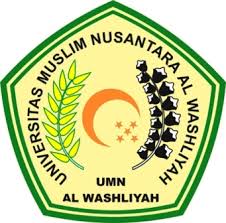 PROGRAM STUDI FARMASIFAKULTAS FARMASIUNIVERSITAS MUSLIM NUSANTARA AL-WASHLIYAHMEDAN2021